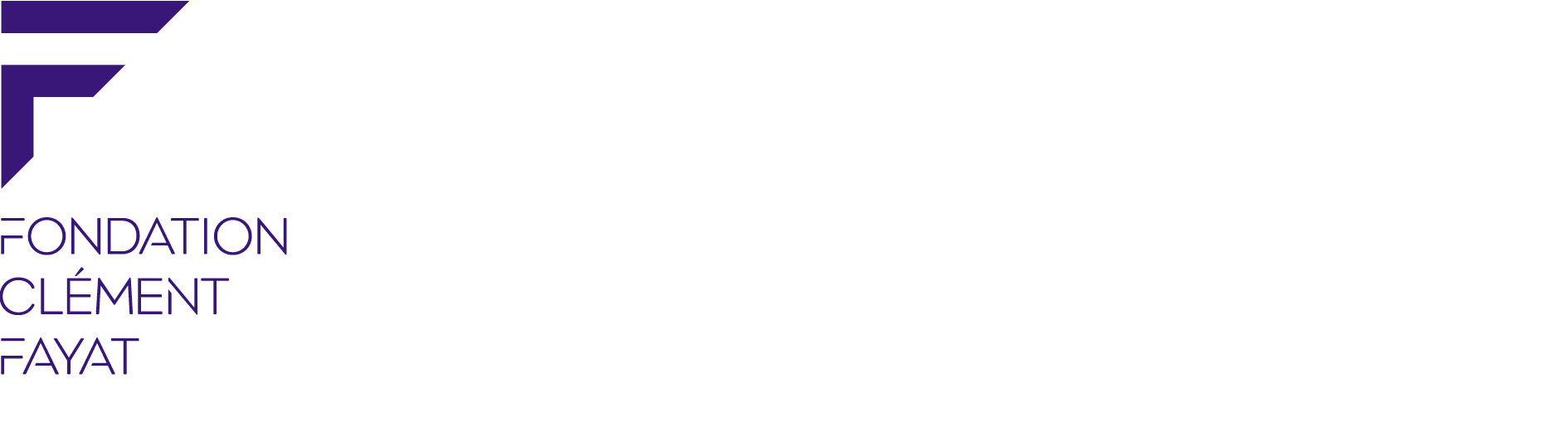 Appel à projets 2022
Subvention« Projet de recherche dans les maladies neurodégénératives »Soumission des projets : Au plus tard le 8 décembre 2023 – 23h59Le dépôt des demandes se fera en un seul temps par courriel à a.pinseau@fondationclementfayat.comjulie.erraud@chu-bordeaux.frIl est recommandé aux candidat·e·s de lire attentivement le présent document avant de soumettre leur projet.1. IDENTIFICATION DU PROJET / Identification of projectTitre du projet / Project title :Acronyme / Acronym :Mots-clé (5 maxi) / Keywords (5 maxi) :Budget demandé / Budget requested :Durée (mois) / Duration (months) :Etablissement promoteur/gestionnaire envisagé / Expected sponsor :2. Description administrative / Administrative descriptionÉquipe n°1 : Porteur du projetTeam 1: team of the principal investigator2.1 Porteur du projet / Principal InvestigatorNOM / LAST NAME :Prénom / First Name :Date de naissance / Date of Birth :Grade / Statut */ Current status :Téléphone / Phone Number :Courriel / Email :*(ex : CR, DR, MCU, MCU-PH, PU, PU-PH, PH, PA, Post-doc, …)2.2. Département, Laboratoire, Etablissement … /  Department, Laboratory, InstitutionIntitulé du laboratoire / Name of the Laboratory : Intitulé de l’équipe (si pertinent) / Name of the team (when applicable) :Adresse / Address :Code postal / Zip Code :Ville / City :NOM, prénom du directeur du laboratoire / LAST NAME, First Name of the Director :2.3. Bref CV du porteur de projet (1 page) / Brief Curriculum vitae of the principal investigator (1page) 2.4. Liste des 5 principales publications de l’investigateur principal au cours des 5 dernières années / List of the 5 main publications of the PI during the last 5 years-----Équipe n°2 : Equipe Partenaire du projetTeam 2 : Partner (utiliser un cadre par partenaire)2.1 Responsable scientifique / Co-principal InvestigatorNOM / LAST NAME :Prénom / First Name :Date de naissance / Date of Birth :Grade / Statut */ Current status :Téléphone / Phone Number :Courriel / Email :*(ex : CR, DR, MCU, MCU-PH, PU, PU-PH, PH, PA, Post-doc, …)2.2. Département, Laboratoire, Etablissement … /  Department, Laboratory, InstitutionIntitulé du laboratoire / Name of the Laboratory : Intitulé de l’équipe (si pertinent) / Name of the team (when applicable) :Adresse / Address :Code postal / Zip Code :Ville / City :NOM, prénom du directeur du laboratoire / LAST NAME, First Name of the Laboratory Director :2.3. Liste des 5 principales publications du responsable scientifique au cours des 5 dernières années /  List of the 5 main publications of the co-PI during the last 5 years-----3. Résume / Abstract3.1. Résumé (maximum 200 mots) / Abstract 3.3. Résumé grand public en français (max 300 mots)4. Dossier scientifique / Scientific Report4.1. Description du projet (4 pages max) / Project description (4 page max)Rationnel (context and hypotheses) / Rational (context and hypotheses)/Résultats préliminaires / Preliminary resultsObjectifs / Aims of the proposalPlan de travail et méthodes / Work plan and MethodsRésultats attendus / Expected resultsOriginalité et caractère innovant / Originality  and Innovative aspectsCalendrier prévisionnel / TimelineBénéfices pour le patient, son environnement et/ou la santé publique / Benefits to the patient and/or public health Références bibliographiques / References (max 10)4.2. Stratégie de valorisation des résultats et mode de protection et d’exploitation des résultats (250 mots) / Data management, data sharing, intellectual property and use of results (max 250 words)5. Formulaire Budget demandé / Budget requested5.1. Durée du projet en mois (36 mois maxi) / Duration of the project in months (36 months max) :5.2. Répartition du budget / Global amount requested 5.3. Autres financements demandés ou obtenus pour ce projet : OUI / NONSi oui, préciser l’origine et le montant.6. Engagement / CommitmentJe m’engage : A respecter le cahier des charges du présent appel à projets,A avoir obtenu l’autorisation du responsable de la structure d’accueil du projet (directeur de laboratoire, chef de service, président d’association, …),                                              A mentionner le soutien de la Fondation Clément Fayat dans les publications afférentes au projet,A remettre un rapport sur le travail effectué au plus tard 90 jours après la fin du projet,A remettre un rapport financier détaillé des dépenses justifiant l’utilisation de la subvention dans les 90 jours après la fin du projet.Précision BudgetObjet du financementSalaires (personnel non permanent
seulement) (détailler les postes)-- --Equipement (préciser) -- --Fonctionnement (préciser) -- --Frais de mission -- ----- -- ----- -- --Autre (préciser) -- --Budget Total 0 € OrigineMontant TTCdemandé ou obtenu ?Signature du porteur de projet :Date : Nom, Prénom : Signature du responsable de la structure d’accueil :(directeur de laboratoire, chef de service, …)   Date : Nom, Prénom : 